O Б Щ И Н А  Ш У М Е Н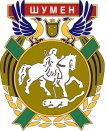 9700 гр. Шумен, бул. “Славянски” № 17, тел./факс: 054/800 400e-mail: mayor@shumen.bg, http://www.shumen.bgДО 									Вх. № …………….................
КМЕТА 								дата …………………………..
НА ОБЩИНА ШУМЕНЗАЯВЛЕНИЕЗА АДМИНИСТРАТИВНА УСЛУГАОт ………...……………………………………………………………….. ЕГН ………………………….роден/а/ на ………………..… в гр./с./………………………… област ………………………………живущ в гр./с./………………………..…., ул. ……………………………………… бл. ……………..,вх. ………, ет. …….., телефон ……………...………, е-mail …………………………………………	Г-н Кмет,	Моля, да ми бъде извършена следната административна услуга, като ми бъде издадено: 1. Удостоверение за трудов и/или служебен стаж /УП-3/Работил съм в:…………………………………………………………………………………На длъжност: ………………………………………………………………………………….за периода: от…………………………….. г.  до …………………….…………. г.2. Удостоверение за осигурителен доход /УП-2/Работил съм в:…………………………………………………………………………………На длъжност: …………………………………………………………………………………..за периода: от…………………………….. г.  до …………………….…………. г.Прилагам следните документи:	1. Удостоверение за идентичност на имена (за лица с двойно гражданство или различни имена);2. Декларация за идентичност на имената при промяна на фамилията;3. Копие от трудовата книжка; 4. Копие от решение на ТЕЛК.Дата: …………………….						Подпис: _____________Гр.Шумен